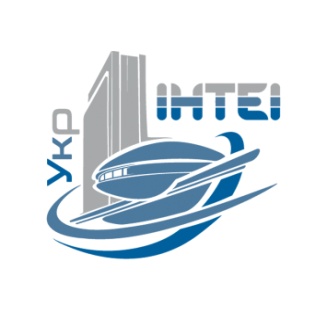 ДЕРЖАВНА НАУКОВА УСТАНОВА«УКРАЇНСЬКИЙ ІНСТИТУТ НАУКОВО-ТЕХНІЧНОЇ 
ЕКСПЕРТИЗИ ТА ІНФОРМАЦІЇ»      вул. Антоновича,180, м. Київ, 03150, Україна, тел.: (044) 521-00-10, е-mail:     uintei@uintei.kiev.ua, URL: http://www.uintei.kiev.ua, код ЄДРПОУ 40814998Шановні колеги!Запрошуємо вас взяти участь у науково-практичному семінарі «Оцінка вартості та облік об’єктів права інтелектуальної власності», який відбудеться в УкрІНТЕІ 27 лютого 2020 р. о 10.00 за адресою: м.Київ, вул. Антоновича, 180 (ст. метро «Либідська»).На семінар запрошуються представники закладів вищої освіти (ЗВО) та наукових установ (НУ), галузевих інститутів, інститутів післядипломної освіти, науковці, винахідники, патентні повірені, аспіранти, студенти, усі зацікавлені особи.Науковий керівник семінару: Тимощик Л. П. – кандидат економічних наук, судовий експерт, оцінювач, завідувач лабораторії економічних досліджень Науково-дослідного центру судової експертизи з питань інтелектуальної власності Міністерства юстиції України.Питання, що розглядатимуться під час роботи семінару: – Оцінка вартості об’єктів права інтелектуальної власності.– Особливості бухгалтерського, податкового обліку нематеріальних активів у ЗВО та НУ.– Підходи до визначення роялті в угодах про трансфер технологій. Види роялті. Практика застосування ставок роялті.Методи навчання: міні-лекції, дискусії, проведення практичних сесій на реальних прикладах.Тривалість семінару – 6 акад. год.Форма та умови участі: 
Очна участь: організаційний внесок – 500 грн (сплачується на розрахунковий рахунок УкрІНТЕІ) – включає: участь у роботі семінару, сертифікат учасника.
Заочна участь: організаційний внесок – 450 грн (сплачується на розрахунковий рахунок УкрІНТЕІ) – включає: надання доступу до on-line трансляції семінару, сертифікат учасника.Реквізити для оплати: 
IBAN: UA518201720313201001201097044 в ДКСУ м. Києва, код ЄДРПОУ 40814998, ІПН 408149926502Для участі у роботі семінару необхідно до 25 лютого 2020 року надіслати  заявку учасника на електронну адресу proshcharuk@ukr.net за формою, що надається, або зареєструватися он-лайн. Контактна особа з організаційних питань:Прощарук Сергій Григорович, тел.: (044)521-09-71, (099)273-07-37, (067)747-45-92, email: proshcharuk@ukr.netЗаявка учасника науково-практичного семінару «Оцінка вартості та облік об’єктів права інтелектуальної власності» 27.02.2020 р.Заявка учасника науково-практичного семінару «Оцінка вартості та облік об’єктів права інтелектуальної власності» 27.02.2020 р.Прізвище, ім'я та по батьковіНауковий ступінь, вчене званняПосадаНазва установи, організації, фізична особаКонтактний номер телефонуЕ-mаіl   Форма участі   (необхідне залишити)очна заочна   Форма оплати   (необхідне залишити)  на розрахунковий рахунок (за договором)  на розрахунковий рахунок (особисто)БУДЕМО ВДЯЧНІ ЗА ПОШИРЕННЯ ІНФОРМАЦІЇ!